    What should be done about a wife who ignores her domestic 	 	  duties and belittles her husband?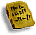 Verdict:	Situation # 4    What should happen to a boy who slaps his father?Verdict:	Situation # 5Verdict:Hammurabi’s CodeActivity: In your cohort, read the following misconducts that may have been presented to King Hammurabi for decision.  Read each situation as a group, and then decide what should be done under the circumstances to achieve justice.  It must be a group decision.  Record your group decision below each situation.Situation # 1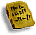 What should be done to the carpenter who builds a house that falls and kills the owner?Verdict:Situation #2What happens if a man is unable to pay his debts?Verdict:Situation # 3How will the truth be determined when one man brings an accusation against another?